My Heart MapDraw or write special things in your life.  These could be people, things, places, or memories.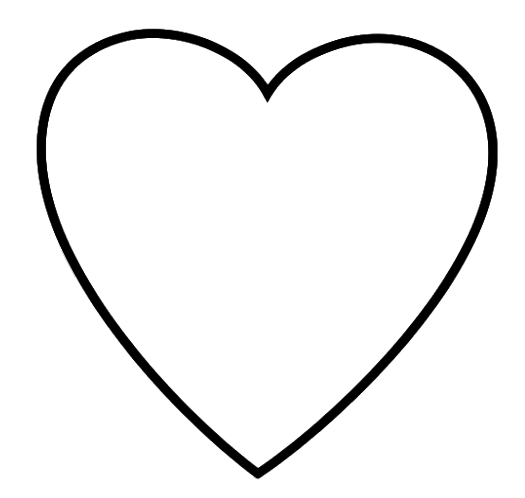 